Международный союз по охране промышленной собственности (Парижский союз)Исполнительный комитетПятьдесят четвертая (50-я очередная) сессияЖенева, 22 – 30 сентября 2014 г.отчетпринят Исполнительным комитетомНа рассмотрении Исполнительного комитета находились следующие пункты сводной повестки дня (документ A/54/1):  1, 2, 3, 4, 5, 6, 8, 10, 12, 26 и 27.Отчеты об обсуждении указанных пунктов содержатся в Общем отчете (документ A/54/13).Председателем Исполнительного комитета была избрана г-жа Грейс Иссаак (Гана), а заместителями Председателя – г-жа Марта Менхивар Кортес (Сальвадор).[Конец документа]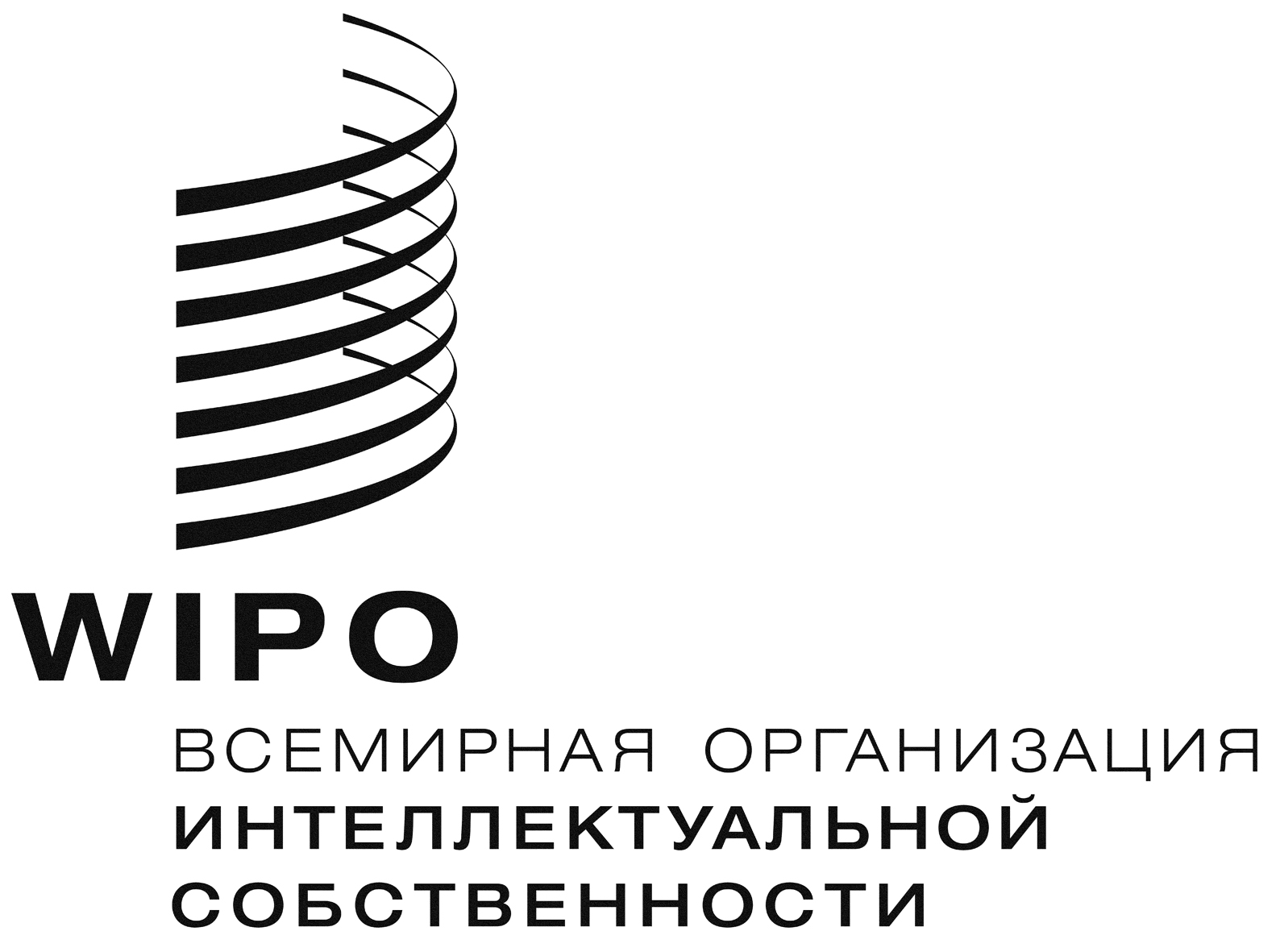 RP/EC/54/1    P/EC/54/1    P/EC/54/1    оригинал:  английскийоригинал:  английскийоригинал:  английскийдата:  15 января 2015 г.дата:  15 января 2015 г.дата:  15 января 2015 г.